Durbin Creek Elementary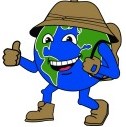 School Advisory Council AgendaFebruary 20, 2018DCES Media Center ClassroomAgenda Topics Welcome Approve minutes from the January meeting Membership Changes Principal’s report – Mrs. Walker AccreditationSIP ProgressPLC Summit – this week – 4 peoplePLC Institute – this summer – 22 peopleRezoningPTOComments Adjournment Next Meeting: March 20, 2018 See you at the next meeting. Notes: ________________________________________________________________________________________________________________________________________________________________________________________________________________________________________________________________________________________